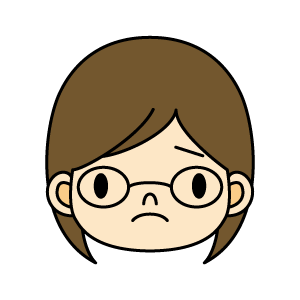 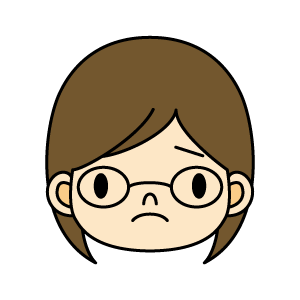 家庭子ども相談室では、子育ての様々な悩みを相談員がお聞きし、共に考えていく中で、そのご家庭にとってよりよい子育てができる方法を見つけ出すお手伝いをしています。また、子育てに関する情報提供やご相談内容に応じて、保健、教育など適切な相談窓口をご紹介しています。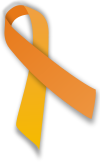 ●　受付時間：平日　８:３０～17：15（緊急時は24時間対応）　　　　●　相談方法：電話だけでなく、来所（大宮庁舎・子ども未来課）相談や　　　　　　　　　　　訪問でも対応させていただきます。　　　　●　プライバシーや秘密は厳守します。
　子育てのこと、ご家庭のことで悩んでいる方は、一人で悩まずに気軽にご相談下さい。
あなたの子育て応援します。